Dear SimonResource consent application RM19-0556 – to discharge contaminants to air from a pet food manufacturing facility – Request for further information.Following the review of your application, the Bay of Plenty Regional Council requests further information (pursuant to section 92(1) of the Resource Management Act 1991 (RMA)) in order to gain a better understanding of the proposal, its potential environmental effects and the proposed mitigation measures, as detailed below:Comparison of a wind rose based on observations at the Te Puke AWS with a wind rose based on wind speed/direction data for the site from the modelling meteorological dataset.Further information on the reliability of odour emission measurements using a portable olfactometer, including the level of confidence that maximum odour emission concentrations from the wet scrubber will not exceed 2,000 OU/m3. If available, this should include information (e.g. comparative emission measurements or research papers) evaluating measurements conducted with the portable olfactometer compared to standard methods (such as AS/NZS 4323.3).Confirmation that the worst-case meteorological conditions for dispersion of odour remains neutral to stable conditions for the new, taller stack.Confirmation that the odour modelling scenarios assume continuous (i.e. 24 hours per day) operation.Design and operational parameters relevant to the performance of the proposed scrubber, including:Whether the scrubber is a vertical or cross-flow design;Scrubber internal dimensions;Packing type and details of any redistribution plates or droplet eliminators;Proposed chemical dosing rate and any operational targets, e.g. pH or oxidant level;Liquid recirculation rate;Controls on liquid level and proposed blowdown/top-up;Operating temperature; andMethods to eliminate oil/fat droplets entering the scrubber.A description of the general ventilation arrangements for the processing room.A draft Odour Management Plan that details the procedures and mitigation measures undertaken, including a description of contingency measures to address odour. Please also confirm whether or not the draft Odour Management Plan has been drafted in accordance with Appendix 1: Odour management plans of the Ministry for the Environment, 2016, Good Practice Guide for Assessing and Managing Odour.Please see the attached air quality technical review for background as to why this information is being requested. Once we receive the information above, we will continue processing your application.When and how should I respond?You must respond to this request by 24 September 2020 (in accordance with section 92A(1) of the RMA). You may either:Provide the required information;Write to us stating that you will supply the required information but need more time; orWrite to us stating that you refuse to provide the required information.What happens if I do not respond or refuse to provide the information?If you do not respond by 24 September 2020 or refuse to provide the requested information, then we must continue to process your application (under section 92B(2) of the RMA) but your application is likely to be notified, which will incur extra costs, and/or declined. Please feel free to contact me about this letter on 0800 884 881 extension 8872 or Danielle.petricevich@boprc.govt.nz.Yours sincerely, 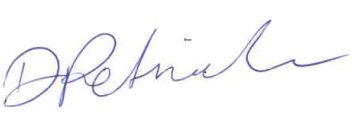 Danielle PetricevichSenior Consents Planner0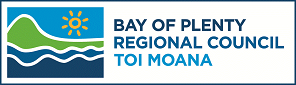 